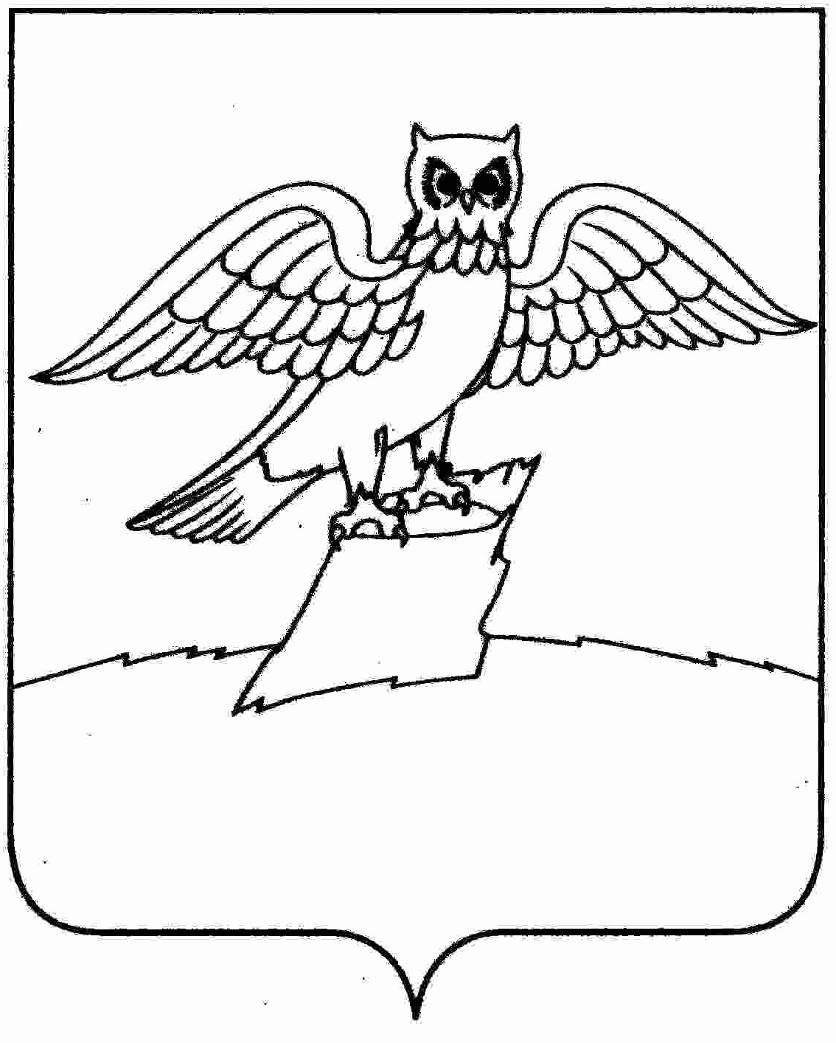 МУНИЦИПАЛЬНОЕ БЮДЖЕТНОЕ УЧРЕЖДЕНИЕ«СПОРТИВНО-ДОСУГОВЫЙ ЦЕНТР «ТОРПЕДО»ГОРОДА КИРЖАЧ КИРЖАЧСКОГО РАЙОНАВЛАДИМИРСКОЙ ОБЛАСТИУтверждаю                                               Директор МБУ СДЦ «Торпедо»__________________ Васильев С.А.ПЛАН МЕРОПРИЯТИЙ НА октябрь  2022г.дата мероприятиянаименование мероприятияответственный за проведение мероприятияместо проведения  мероприятия02.10.2022 Первенство Владимирской обл.по футболу «Ополье» Юрьев –Польский.- ФК Киржач. Смирнов В.Р.г. Юрьев-Польский -выезд       02.10.2022 Детский турнир по футболу «Кубок В.С.Шевченко»Пронюшкин С.П. Шаповалов П.А.МБУ СДЦ «Торпедо» начало 10-0007.10.2022Всероссийский турнир по тяжелой атлетике «Олимпийские надежды» г.Москва.Сидоров А.В.                 Васильев С.А. г. Москва09.10.2022 Первенство Владимирской обл.по футболу.ФК «Киржач»-ФК «Вяткино» Судогодский район.Смирнов В.Р. Пронюшкин С.П. Смирнов А.В.МБУ СДЦ «Торпедо» начало 13-0013-16.10.2022 Первенстве Владимирской обл.по тяжелой атлетике (зачет спартакиады) г.Владимир.Сидоров А.В.     Васильев С.А.г. Владимир.15.10.2022 Кубок открытия легкоатлетической трассы «Звездная» по лыжам роллерам г.Александров.Никонов С.Е.г. Александров16.10.2022Первенство Владимирской обл. по футболу. ФК «Невский»-ФК«Киржач» г.ВоршаСмирнов В.Р.      Смирнов А.В.г. Ворша.16.10.2022 Первенство Владимирской обл.  по биатлону г.АлександровНиконов С.Е.г. Александров13-17.10.2022Всероссийский турнир по боксу г.ОрелРыбак В.С.г. Орел 22-23.10.2022Первенство Владимирской обл.по тяжелой атлетике среди юношей и девушек до 17 лет..г Камешково.Сидоров А.В.          Васильев С.А.г. Камешково23.10.2022Первенство Владимирской обл.по футболу. ФК «Киржач»-«Вымпел» Гусь-Хрустальный.Смирнов В.Р. Пронюшкин С.П. Смирнов А.В.МБУ СДЦ «Торпедо» начало 13-0023.10.2022Межрегиональный фестиваль лыжероллерных дисциплин «SWENOR SKATE»г.МоскваНиконов С.Е.г.Москва